INFORME SEGUNDO TRIMESTRE 2016SOLICITUDES DE ACCESO A LA INFORMACION PÚBLICAEn el segundo trimestre 2016, la Unidad de Transparencia recibió 276 solicitudes de información, 241 fueron recibidas a través de nuestro sistema de solicitudes, mientras que 35 fueron recibidas a través de la Plataforma Nacional de Transparencia. En primer término se detallarán las solicitudes recibidas a través de nuestro portal para posteriormente hacer alusión a las recibidas a través de la Plataforma Nacional de Transparencia. En el Anexo 1 se puede apreciar el listado de solicites recibidas.SOLICITUDES TURNADAS A LAS AREAS ADMINISTRATIVAS DEL IEEBCDe las 241 solicitudes recibidas, 143 fueron respondidas en forma directa por la Unidad de Transparencia, 45 fueron turnadas a la Secretaria Ejecutiva, 24 fueron turnadas a la Coordinación de Partidos Políticos y Financiamiento, 7 fueron turnadas al Departamento de Informática y Estadística Electoral, 7 fueron turnadas a la Coordinación de Comunicación Social, 3 fueron turnadas a la Coordinación Jurídica, 2 al Departamento de Administración, 2 fueron turnadas al Departamento de Procesos Electorales. Por su parte 6 solicitudes fueron turnadas a varias unidades administrativas. Durante este trimestre se turnaron 2 solicitudes a los Partidos Políticos para que éstos dieran respuesta al solicitante.Las solicitudes fueron turnadas a las áreas competentes tal y como se plasma a continuación:TEMAS MÁS SOLICITADOSDe las solicitudes recibidas en el primer semestre 2016 los temas más populares fueron:Candidatos con 60 solicitudesResultados electorales con 28 solicitudesCasillas electorales con 23 solicitudesLa Cartografía con 19 solicitudesProceso Electoral con 17 solicitudesFinanciamiento a partidos políticos con 11 solicitudes y,Partidos políticos con 7 solicitudesSe inserta la siguiente gráfica para mayor claridad:SENTIDO DE LAS RESPUESTASEn lo que respecta al sentido de las respuestas 196 solicitudes fueron respondidas en sentido afirmativo, 23 fueron respondidas en sentido negativo, 9 solicitudes fueron afirmativas parciales, 7 solicitudes fueron respondidas en el sentido de incompetencia,  4 solicitudes fueron no interpuestas, y 2 solicitudes se turnaron a los partidos políticos para ser respondidas. Tal y como a continuación se expone:PROMEDIO DE DÍAS HABILES PARA DAR RESPUESTAEn el segundo trimestre el promedio de días hábiles para dar respuesta a las solicitudes de información tramitadas fue de 3.23 días en general. SOLICITUDES RECIBIDAS POR GÉNERODe las 440 solicitudes recibidas 134 solicitudes fueron realizadas por género femenino, 303 solicitudes fueron realizadas por el género masculino, 2 solicitudes no definieron género y 1 solicitud se definió como grupo.CAPACITACIÓN EN MATERIA DE TRANSPARENCIA, ACCESO A LA INFORMACION PÚBLICA Y PROTECCIÓN DE DATOS PERSONALESEl día 26 de abril personal de la Unidad de Transparencia al taller denominado “Lineamientos y criterios para la publicación de las obligaciones de transparencia comunes y específicas de la Ley General de Transparencia y Acceso a la Información” impartido por el Instituto Nacional de Acceso a la Información y Protección de Datos Personales (INAI). PUBLICACIÓN DE LA INFORMACIÓN DE OFICIO E INFORMACIÓN SOCIALMENTE ÚTIL EN MATERIA ELECTORAL EN EL PORTAL DE OBLIGACIONES DE TRANSPARENCIALa unidad de transparencia es la encargada de actualizar la información pública de oficio contenida en el Portal de Obligaciones de Transparencia, la información es remitida por las áreas que la generan para su actualización. En ese sentido se realizaron actualizaciones de conformidad con la siguiente tabla:RECURSOS DE REVISIÓNEn el segundo trimestre 2016 el Instituto Estatal Electoral recibió 3 recursos de revisión.PLATAFORMA NACIONAL DE TRANSPARENCIAA partir del 5 de mayo de 2016, todos los Sujetos Obligados de la Ley de Transparencia comenzaron a utilizar la Plataforma Nacional de Transparencia para tramitar sus solicitudes de información y cumplir de esta manera con sus obligaciones de transparencia por lo que es posible solicitar información al Instituto Estatal Electoral del Estado de Baja California a través de dos vías:A través del portal del Instituto Estatal Electoral del Estado de Baja California.A través  de la Plataforma Nacional de Transparencia (sistema INFOMEX)De las 35 solicitudes recibidas por medio del sistema INFOMEX en el primer semestre, 18 fueron respondidas por la Unidad de Transparencia, 8 fueron respondidas por el Departamento de Administración, 6 fueron respondidas por el Departamento de Informática y Estadística Electoral, 1 fue respondida por el Departamento de Procesos Electorales, mientras que 2 solicitudes fueron respondidas por varias unidades administrativas. A continuación se plasma lo narrado:Cabe mencionar que desde la entrada en funcionamiento de la Plataforma Nacional de Transparencia, ésta presentó algunos errores en su sistema de solicitudes de información lo que causó que su operación fuera limitada, es por ello que la Unidad de Transparencia no removió del portal el formulario de solicitudes que se ha estado utilizando para darle trámite a las solicitudes de información y con ello no limitar el derecho de acceso a la información.ANEXO 1Abril14Mayo25Junio9TOTAL48RECURSOFECHA DE ADMISIONFECHA ULTIMA ACTUACION PROCESALESTADO PROCESALOBSERVACIONESRR/37/201621 DE ABRIL DE 201615 DE JUNIO DE 2016RESOLUCIÓN  El ITAIP emitió resolución en el que confirma la respuesta otorgada por el  IEEBC.RR/46/201613 DE JUNIO DE 201605 DE JULIO DE 2016CONTESTACION RECURSO DE REVISIONEl IEE presentó escrito de contestación al recurso. RR/73/201625 DE MAYO DE 201616 DE JUNIO DE 2016CONTESTACION RECURSO DE REVISIONEl IEE presentó escrito de contestación al recurso. Fecha de recepcionFolioInformación SolicitadaSentido de la respuestaFecha de respuestaÁrea responsable de la informaciónGenero del solicitante1 de abril0002001. Marco Geográfico Estatal Electoral para los años 1994 en adelante (shape file y base de datos): Que contenga la información de los polígonos de distritos y secciones electorales utilizados para las elecciones estatales y municipales de su entidad (niveles de distrito, municipio, sección, localidad, manzana, y tipo (rural, urbana o mixta))  2. Resultados electorales a nivel casilla desde 1994: a. Lista nominal, padrón electoral, no. de votos por candidato; para cada elección subnacional (gobernador, congreso, presidentes municipales).Afirmativa parcial11 de abrilInformática y Estadística ElectoralFemenino1 de abril000201Si existe acuerdo o lineamiento emitido por ese H. Instituto a su digno cargo que prevea las conductas prohibitivas para todo servidor público durante el periodo de campaña, de ser positiva la respuesta, mucho le agradeceré se me remita un ejemplar de dicho documento. De existir la posibilidad humana y financiera, dentro del instituto que usted representa, me permito solicitar de la manera más atenta y de no haber inconveniente alguno, se imparta un curso en materia de la veda electoral que deben de observar los servidores públicos de los ayuntamientos, agradeciendo de antemano su valioso apoyo.Afirmativa6 de abrilCoordinación JurídicaMasculino1 de abril000202Los archivos de cartografía electoral del estado de Baja California en formato .shp o en cualquier otro formato compatible para su uso en un sistema de información tal como ArcGis, Autocad, o Mapinfo. Correspondiente a la ultima actualización 2016Afirmativa parcial11 de abrilInformática y Estadística ElectoralMasculino1 de abril000203Pido de la manera mas atenta se me proporcione información referente a las coaliciones que se han formado en los diferentes distritos y el acurdo en donde mencione las formas de votación con respecto a coaliciones. Gracias.Afirmativa13 de abrilPartidos políticosMasculino1 de abril000204requiero el FORMULARIO DE REGISTRO DE FORMULAS DE DIPUTADOS POR EL PRINCIPIO DE MAYORIA RELATIVAAfirmativa12 de abrilPartidos políticosMasculino1 de abril000205atentamente le pido: 1. Del Partido Acción Nacional a) Copia digitalizada de la solicitud que debió haber hecho a la Comisión Permanente Nacional, la Comisión Permanente Estatal del Partido Acción Nacional de Baja California, para que la candidatura a Presidente Municipal y regidurías de Ensenada Baja california sean por designación; según el articulo 92, Para el método de designación, previo a la emisión de las convocatorias, y en los términos previstos en el reglamento de la Comisión Permanente Nacional, podrá acordar como método de selección de candidatos, la designación en los supuestos siguientes:,,, inciso e) de los estatutos generales del Partido Acción Nacional aprobados por la XVII asamblea nacional extraordinaria vigentes a partir del 6 de noviembre de 2013 y que a la letra dice "Cuando en elecciones a cargos municipales y diputados locales por el principio de mayoría relativa o representación proporcional, lo solicite con el voto de las dos terceras partes de la Comisión Permanente Estatal, y lo apruebe la Comisión Nacional Permanente. En el caso de cargos municipales la Comisión Permanente Estatal podrá por dos terceras partes proponer designaciones, hasta por la mitad de la plantilla";... b)copia digitalizada del acta de la designación por parte de la comisión permanente estatal designado el candidato a presidente municipal de ensenada baja california la Ing. Carlos Loyola Peterson y la plantilla de regidores que lo acompañan. c)copia digitalizada del acta y método de evaluación y calificación para la designación de candidato a la presidencia municipal y regidores por Ensenada. d)Copia digitalizada de la aprobación por parte de la Comisión Nacional Permanente en la que ratifican a los Candidatos a Presidente Municipal y Regidores de Ensenada Baja California propuestos por la Comisión Permanente Estatal de Baja California. e) Copia digitalizada del acuerdo de la comisión permanente nacional del partido acción nacional aprobando la convocatoria por designación y el acta de aprobación de los candidatos designados por la comisión permanente estatal y copia del método de evaluación de los candidatos a presidentes municipales y regidores.Se turnó a partido político5 de abrilSe turnó a partido políticoMasculino4 de abril000206dirección y datos para contacto con partidos políticos que participan en las elecciones de Baja California.Afirmativa4 de abrilUTMasculino4 de abril000207Solicito información para participar como medio de comunicación acreditado por el IEE así mismo para poder tener acceso a los candidatos en entrevistas en vivo, requisitos, derechos y obligaciones legales, soy conductor y productor ejecutivo de un programa de TV, Radio, e Internet todo en vivo, graciasAfirmativa8 de abrilComunicación socialMasculino4 de abril000208Quisiera saber cual es la nomina del partido verde en bc, con nombre, cargo y sueldo graciasSe turnó a partido político5 de abrilSe turnó a partido políticoMasculino4 de abril000209Buenos días, disculpe quisiera saber si ya regresaron de vacaciones y si ya están atendiendo, graciasAfirmativa4 de abrilUTFemenino4 de abril000210Buen día. Me comunico desde el Instituto electoral del estado de zacatecas, por motivo de que nos encontramos realizando un informe especial sobre la participación política de las mujeres en los Estados… por lo que solicito de favor me pueda informar si hay financiamiento para la capacitación, promoción y desarrollo del liderazgo político de las mujeres, y en caso de haber cual es el porcentaje actual y en fundamento legal que lo establece para el estado de baja california. quedo en espera de su respuesta.Afirmativa14 de abrilSecretaria EjecutivaFemenino4 de abril000211Buenas tardes, mi solicitud es la lista de casillas electorales para el distrito 01 Mexicali, B.C. Gracias.Negativa5 de abrilUTMasculino4 de abril000212El domicilio de la oficina en el distrito 10 en Tijuana y porque NO aparece en su página?Afirmativa5 de abrilUTMasculino4 de abril000213solicite una información ¿Ustedes mandan confirmación o algún número de referencia, si procede o no?Afirmativa5 de abrilUTMasculino5 de abril000214manual de procedimientos, actividades encaminadas e inherentes al cargo para técnicos electorales del IEE de BC proceso ordinario 2015/2016Afirmativa7 de abrilDepartamento de Procesos ElectoralesMasculino6 de abril000215Documento con que cuenta el IEE de parte de VICTORIA BENTLEY DUARTE para contender por una diputación en los comicios de 2016 donde se observe verdaderamente que esta persona se separó de forma provisional de la comisión sindical que guarda con el XXI Ayuntamiento de Mexicali.Afirmativa18 de abrilSecretaria EjecutivaN/A6 de abril000216Requiero sea otorgado acceso a la información a través de este medio electrónico y en archivo digital, respecto de los comicios 2016, el formato para diputados denominado " bajo protesta de decir verdad" signado por VICTORIA BENTLEY DUARTE.Afirmativa14 de abrilSecretaria EjecutivaN/A6 de abril000217Por este conducto solicitó que se me proporcione los nombres de las personas que fueron registradas el día martes 05 de Abril del presente año 2016, ante este Honorable Instituto Estatal Electoral de Baja California; correspondiente a la plantilla a los cargos de candidatos a presidente municipal, sindica y regidores como sus respectivos suplentes, por parte del partido MORENA a la presidencia municipal de la ciudad de Tijuana Baja California.Afirmativa14 de abrilSecretaria EjecutivaMasculino6 de abril000218solicito tener conocimiento de los nombres de quienes integran la plantilla a municipes del Ayuntamiento de Tijuana, Baja California, presidente municipal y regidores encabezada por JUAN MANUEL GASTELUM BUENROSTRO por el Partido Acción Nacional y los nombres de los candidatos a diputados por el principio de representación proporcional que presento el partido acción nacional.Afirmativa14 de abrilSecretaria EjecutivaMasculino6 de abril000219Solicito saber la Solicitud de Registro del partido político MORENA de la Plantilla de Municipios por el Ayuntamiento de Playas de Rosarito, Baja CaliforniaAfirmativa14 de abrilSecretaria EjecutivaFemenino6 de abril000220Buen día Solicitó ayuda con la información de los candidatos que están participando por el distrito 12 local para las próximas elecciones de junio 2016
De antemano gracias por la ayudaAfirmativa14 de abrilSecretaria EjecutivaMasculino7 de abril000221Perdí mi credencial. Puedo tramitarla aun en esta temporada de elecciones?. Aunque me la den después de junio. Gracias.No competencia7 de abrilUTFemenino7 de abril000222Necesito saber a que distrito electoral pertenezco soy de Mexicali. Me interesa informarme acerca de los candidatos para las diputaciones locales en estas próximas elecciones del 2016Afirmativa14 de abrilSecretaria EjecutivaFemenino7 de abril000223Solicito amablemente en formato abierto y accesible el catalogo de colonias por distrito electoral local y federalAfirmativa7 de abrilUTMasculino7 de abril000224Que requisitos ocupas para inscripción[en de municipes(regidores) o listadoAfirmativa8 de abrilUTMasculino8 de abril000225vivo en el ejido islas agrarias. A cual es distrito local-federal al que pertenece mi domicilio No competencia8 de abrilUTMasculino8 de abril000226deseo conocer el historial de ubicación de casilla de la sección 696 del distrito VIIAfirmativa15 de abrilUTMasculino8 de abril000227Una lista con los candidatos a la presidencia municipal y diputados locales de Baja California señalando afiliaciones politicas, municipio o distrito según aplique.Afirmativa18 de abrilSecretaria EjecutivaMasculino8 de abril000228POR ESTE MEDIO LE COMUNICO AL INSTITUTO ESTATAL ELECTORAL DE BAJA CALIFORNIA QUE ES MI DESICION PARTICIPAR EN LA CONTIENDA ELECTORAL 2016 Y ME POSTULARE COMO CANDIDATA NO REGISTRADA PARA PRESIDENTE MUNICIPAL DE TIJUANA Y SOLICITO SEAN CONTADOS Y REGISTRADOS TODOS LOS VOTO CUYA MENSION LLEVEN MI NOMBRE Y/O PARTE DE MI NOMBRENegativa11 de abrilUTFemenino11 de abril000229Necesito para un proyecto escolar el mapa distrital del distrito 1 estatal.Afirmativa11 de abrilUTMasculino11 de abril000230Solicito los nombres que cada partido, alianza, y candidaturas independientes, que esten registrados como candidatos a diputados en cada distrito, asi como el suplente o plantilla. Nombres de los condidatos a presidente municipal de los cinco municipios por cada partido.Afirmativa19 de abrilSecretaria EjecutivaMasculino11 de abril000231Por mecio del presente solicito la lista de candidatos para los Distritos XIV y XV de Ensenada, así para las alcaldías, de todos los partidos que participan en la contienda, ya que necesitamos laifnromación para un reportaje y recuento de todos los candidatos que participan en Ensenada.Afirmativa19 de abrilSecretaria EjecutivaMasculino11 de abril000232Solicito a quien corresponda, se me indique la cantidad monetaria que se le otrogo a cada partido politico para las proximas elecciones 2016. de antemano gracias.Afirmativa22 de abrilSecretaria EjecutivaMasculino11 de abril000233Me gustaría saber quienes son los candidatos a presidencia municipal de: Ensenada, Mexicali, Tecate, Tijuana y RosaritoAfirmativa19 de abrilSecretaria EjecutivaFemenino11 de abril000234buenas tardes solicito la informacion de toda la base de datos de resultados de los partidos politicos en casiilas  en periodo 2015 No competencia11 de abrilUTMasculino11 de abril000235Mi nuera perdio su tarjeta ine es verdad que no se puede sacar reposición hasta despues de las elecciones.No competencia12 de abrilUTFemenino12 de abril000236En los procesos electorales 2001 y 2004 no se si es un error de su información o cul fue la historia de las secciónes electorales por que me dice que las secciones electorales de la 42 a la 100 son del municipio de Ensenada en el distrito local 1 y en los procesos elecotrales posteriores a 2004 esas secciones pertenecen al distrito local 14 y 15 del municipio de ensenada. hay algun error o porfavor si me pueden enviar la documentación de estos cambios, me urge esta información ojala puedan enviarmela a la brevedad posible.No interpuesto20 de abrilUTMasculino12 de abril000237Agradeceré apoyo para enviarme vía correo electrónico o link de descarga las secciones electorales georeferenciadas de extensión "kml", según cada uno de los distritos electorales de la entidad Baja California. Esto con el fin de realizar diversos diseños de muestra.Afirmativa25 de abrilInformática y Estadística ElectoralMasculino12 de abril000238Quisiera se me proporcionara una lista de los candidatos del estado para las elecciónes del 05 de junio 2016.Afirmativa19 de abril Secretaria EjecutivaFemenino12 de abril000239quiero informes de las plantillas completas para municipes las del pri de movimineto ciudadano del pes quiero las plantillas de regidores Afirmativa18 de abrilSecretaria EjecutivaMasculino12 de abril000240Me gustaría obtener, en caso de que se los hayan entregado, los Planes Municipales de desarrollo de parte de los candidatos a presidente municipal de tijuanaAfirmativa25 de abrilSecretaria EjecutivaMasculino12 de abril000241Lista de candidatos registrados por partidos en Baja CaliforniaAfirmativa18 de abrilSecretaria EjecutivaFemenino12 de abril000242Me podria facilitar la lista de todos los candidatos (por partido municipio y distrito) que obtuvieron su registro para contender en los comicios del año en curso porfavorAfirmativa18 de abrilSecretaria EjecutivaMasculino12 de abril000243me acaban de robar mi ife, quiero saber si alcanzaré a tramitar otra antes de las elecciones No competencia12 de abrilUTFemenino12 de abril000244Buenas tardes solicitó información de los candidatos a alcalde por Mexicali y Diputados por Mexicali que están participando y de que partido poitíco por favorAfirmativa18 de abrilSecretaria EjecutivaMasculino12 de abril000245listado de todos los candidatos tanto para presidencia municipal y diputados por Mexicali, indicando a que partido pertenecen, así una explicación de cómo van a seleccionar a los diputados prurinominales.Afirmativa22 de abrilPartidos políticosMasculino13 de abril000246quiero conocer las plantilas de regidores por ensenada y listados de candidatos de representación proporcional para diputados ya que no los puedo encontrar en la pagina principalAfirmativa13 de abrilUTMasculino13 de abril000247información relacionada con el reglamento o lineamiento de la oficialia electoral, del instituto estatal electoral de baja california, preguntar si cuantan con un reglamento, lineamineto , manual u otro ordenamineto en materia de oficialia electoralAfirmativa27 de abrilCoordinación JurídicaMasculino13 de abril000248Solicito en formato abierto y accesible una lista de los candidatos registrados por el principio de mayoria relativa por cada uno de los 17 distritos electorales del estado para el presente proceso electoral. que incluya nombre, suplente y partido politíco que lo postula, Así como aquellos a los que les fue el negado el registro por no cubrir los requisitos para elloAfirmativa25 de abrilPartidos políticosMasculino13 de abril000249Atentamente solicito en formato abierto y accesible una copia de los documentos generado (dictámenes, puntos de acuerdo, anexos) durante la XXVI sesión extraordinaria del 11 de abril del presente añoAfirmativa27 de abrilSecretaria EjecutivaMasculino13 de abril000250Biografia de cada uno de los candidatos contendientes a presidentes y diputados que estan contendiendo en estas elecciones del 2016.Afirmativa22 de abrilPartidos políticosMasculino13 de abril000251Solicito los nombres de las plantilla completa de MOVIMIENTO CIUDADANO donde llevan como candidata a la municipe a la C. Norma Alica Meza Calles.Afirmativa14 de abrilUTMasculino14 de abril000252como quedó la platilla para municipes en el municipio de playas de rosarito, b.c.Afirmativa14 de abrilUTMasculino14 de abril000253buenos dias , me gustaría obtener un mapa con la división de distritos elecotrales de mexicali donde se distingan los siete distritos, un saludo gracias. Afirmativa14 de abrilUTFemenino14 de abril000254muy buenas tardes, me pudieran informar por favor que día publicaran la lista de todos los candidatos que participarab para obtener un puesto de elección popular, y donde la publicaranAfirmativa14 de abrilUTMasculino14 de abril000255solicitamos relación de candidatos oficiales para la alcaldia del municipio de ensenadaAfirmativa15 de abrilUTGrupo14 de abril000256solicito de la manera mas atenta la integración de las plantillas aspirantes a municipes por el municipio de mexicali por cada partido, que contenga el nombre de los candidatos a presidente municipal, sindico procurador, y regidores así como sus respectivos suplentes Afirmativa15 de abrilUTMasculino14 de abril000257solicito me sea enviada la lista completa de los nombres de candidatos de todos los partidos en baja california, candidato, tanto a municipes (inculyendo las plantillas de cada uno) como a diputados de los 5 municipios.Afirmativa15 de abrilUTMasculino14 de abril000258nombre completo de los candidatos a los distritos 12, 13, 16 y 17 de todos los partidos de baja california elecciones 2016Afirmativa15 de abrilUTFemenino14 de abril000259Buenas tardes solicito el mapa del distrito 1 estatal y las ubicaciones de las casillasAfirmativa15 de abrilUTMasculino14 de abril000260Hola que tal, quería solicitar la información acerca de todos los candidatos a municipes, diputados locales y la lista de plurinominales. Espero me la puedan hacer llegar pronto.Afirmativa15 de abrilUTMasculino14 de abril000261Fueran tan amables de informarme donde en su portal puedo ver las listas de las plantillas completas a municipes y lista de candidatos a diputados por el distrito 17, playas de rosarito, espero respuestas.Afirmativa15 de abrilUTFemenino15 de abril000262solicito de la manera mas atenta me proporcione el total de secciones electorales y el total de casillas a instalar en el sexto distrito ubicado en mexicali baja californiaAfirmativa15 de abrilUTMasculino15 de abril000263¿es posible cambiar a candidatos a regidores ya registrados en el iee? Si es asi cuantos dias antes de la elección y basados en que ley, articulo o reglamentoAfirmativa15 de abrilUTMasculino15 de abril000264Muy buenos dias, me comunico a ustedes, ya que pronto seran las elecciones en baja california 2016, tengo 4 dias enteros, solicitando de forma personal, telefonica, y correo informacion del listado de canditatos a diputados de eleccion popular, me proporcionaron muy amablemente candidatos a presidendentes municipales, y candidato a diputado plurinominales, y me dijeron que de forma individual debo hacerlo por distrito, hable a los 17 distritos y solo dos me proporcionaron informacion amablemente, los demas me dijeron que era informacion confidencial y que tenia que solicitarla al IEEBC, la volvi a solicitar y me dijeron que ellos no tienen esa informacion y me transfirieron a presidencia, el asesor, me dijo que solo estaba acomodando la informacion para pasarla a informatica y que sea publicada, que hablara al dia siguiente para darle seguiemiento, hable al dia siguiente y me dijeron que los de informatica tienen la informacion, hable con el departamente de informatica que son los mas amables al contestar y me dijeron que ellos no tienen esa informacion aun, y me debolvieron a partidos politocos, que me dijeron que esa informacion aun no llega. de que manera puedo obtener esta informacion, sin que los departamentos se esten pasando y pasando el problema? 
ya lo hice de manera personal, telefonica y correo y no obtengo respuestas..Afirmativa15 de abrilUTFemenino15 de abril000265Con el fin de conocer a los candidatos que fueron registrados para el proceso electoral de Baja California, agradecería se me pudiera enviar el listado con los candidatos registrados para munícipe y diputacionesAfirmativa15 de abrilUTMasculino15 de abril000266Necesito saber si van a venir los de las credenciales a bahia de los angeles y en que fecha.No competencia15 de abrilUTMasculino15 de abril000267Por favor de proporcionar la lista de la plantilla y los candidatos a alcalde ene Mexicali, así como los candidatos a diputados locales de Baja California.Afirmativa15 de abrilUTMasculino15 de abril000268me pueden compartir la información de método, o forma en la que se llevara los debates. Esto implica tiempos por candidato, orden de hablar, preguntas, replicas, sanciones si existiera, moderador y sus atribuciones, responsable del debate por ciudad, etc.Afirmativa20 de abrilComunicación socialMasculino15 de abril000269Solicito que se me informe sobre cuanto va a ser el bono de alimentación que va a recibir cada uno de los funcionarios de mesa directiva de casilla estas proximas elecciones.No competencia19 de abrilUTFemenino18 de abril000270Buenas noches mi solicitud se encuentra en relación a la lista de ubicación de las casillas electorales del distrito 01 Mexicali B.CAfirmativa18 de abrilUTMasculino18 de abril000271necesito un mapa de la ciudad en el cual se precise los limites y colindancias de cada distrito en Mexicali. De no tener el mapa, me es suficiente la información en donde contenga las colonias que conforman cada distrito.Afirmativa18 de abrilUTFemenino18 de abril000272¿Cómo puedo ser observador electoral?Afirmativa18 de abrilUTFemenino18 de abril000273Podría por favor enviarme la entidad de casillas por cada uno de los distritos en Tijuana?Afirmativa18 de abrilUTMasculino18 de abril000274Estadistica de los partidos en Mexicali, por distrito 2015No interpuesto28 de abrilUTMasculino18 de abril000275Les escribo para pedir información acerca del listado de candidatos a diputados en la ciudad de Tijuana para las elecciones del año 2016, puesto que en el portal sólo me aparece información sobre los candidatos a presidentes municipales, agradezco su atención prestada, pasen buen día. Afirmativa19 de abrilUTMasculino18 de abril000276que ley se aplicara para normar esta elección de baja california en 2016 y cual es el mapa electoral que se utilizara en esta elección Afirmativa19 de abrilUTMasculino18 de abril0002771.-Cual es el financiamiento publico asigando a cada partido poítico en el estado para las elecciones 2016? 2.- cual fue la asiganción presupuestak que se otorgo a cada partido político en el estado en las anualidades 2014 2015 2016Afirmativa19 de abrilUTMasculino19 de abril000278Solicito la siguiente información: 1.- El nombre de cada uno de los candidatos a la presidencia municipal de tijuana, así como la lista de su plantilla donde se incliya nombre del candidato a sindico y su suplente, asi como los candidatos a regidores y su suplente de cada partido. 2.- relación de los candidatos de cada partido en los distritos electorales de Tijuana 3.- relación de los candidatos a diputados plurinominales o por lista de cada partido.Afirmativa19 de abrilUTMasculino19 de abril000279Me gustaria tener los nombres de partidos pol[iticos y sus candidatos a los puestos de sindicos y regidores en ensenadaAfirmativa19 de abrilUTMasculino19 de abril000280la lista de candidatos a diputados por representación proporcional (plurinominales) así como el citerio de asignación (si lista o perdedor de distrito) de cada partidoAfirmativa19 de abrilUTMasculino19 de abril000281espacios publicos asignados a los partidos poíticos para la instalación de su propaganda electoral en cada uno de los municipios.Afirmativa3 de mayoPartidos políticosFemenino20 de abril000282manifiesto la solicitud de información para saber los siguientes puntos: 1.- Cual es el reglamento de los debates y el guión que se utilizara para los mismos 2.- cual debe ser el proceder de las finanzas de cada candidato, es decir, como manejar las cuentas de ingresos en los bancos, como abrir una cuenta, como se auditaran los mismos, etc.Afirmativa5 de mayoVarias unidades administrativasFemenino20 de abril000283tengo una pregunta cuales son los candidatos plurinominales del partido encuetro social Afirmativa20 de abrilUTMasculino20 de abril000284como puedo identificar mi distrito electoral? vivo en Terrazas de la presa, Tijuana B.C.Afirmativa20 de abril UTMasculino21 de abril000285cantidad de casillas en el municipio de Mexicali, por distrito y sección Afirmativa21 de abrilUTMasculino21 de abril000286mapa distrital del V distrito federal de tijuana mapa distrital de XII distrito local de tijuanaAfirmativa21 de abrilUTMasculino21 de abril000287En virtud de que en días recientes el partido humanista de baja california obtuvo su registro ante el Instituto Estatal Electoral, muy atentamente les solicito la siguiente información: Nombre completo del preidente, titular o representante en el partido de Baja California Correo Electronico Institucional del preidente, titular o representante en el partido de Baja California. Número telefonico institucional del preidente, titular o representante en el partido de Baja California. Dirección oficial de las oficinas que ocupa. Dirección electrónica del sitio institucional del partido. Plataforma electoral del partido Afirmativa parcial4 de mayoUTMasculino22 de abril000288muy atentamente les pido la informasion de las casillas  y  numero de electores k se ubican en el distrito xii ya k es de importancia para mi trabajo como mienbro  del partido municipalistaAfirmativa22 de abrilUTFemenino22 de abril000289Buena día anteponiendo un cordial saludo, solicito de la manera mas atenta la cuantificación de las lonas autorizadas en domicilio residencial con las medidas 50x83cm en las candidaturas a diputado local Negativa9 de mayoDepartamento de Procesos ElectoralesFemenino22 de abril000290¿Podrían ser tan amables de proporcionarme la lista completa y detallada de los candidatos para cada una de las candidaturas que se elegirán el próximo 5 de junio de 2016?

Información reuqerida: Nombre; partido político; puesto de elección.Afirmativa22 de abrilUTMasculino22 de abril000291Lista de Candidatos oficiales de morena registrados y aprobados por el IEE de BC en estas elecciones local 2016Afirmativa25 de abrilUTMasculino25 de abril000292Hola buen día, estoy haciendo un análisis e investigación de los candidatos estatales y gobernador o presidente de Baja California. Requiero saber de que partido político son, nombres, cargo para el que se estan postulando y estado o localidad depende de como lo manejen allá.Afirmativa25 de abrilUTFemenino25 de abril000293La hora y los días que puedo ir a hacer mi tramite para la credencial INENegativa25 de abrilUTMasculino25 de abril000294Les agradezco me puedan enviar agenda de Debates de candidatos de todo Baja California Además, aclarar si el antidoping es obligatorio o no para candidatos, si es afirmativo, la fecha limite para entregar muestras  tambien los contactos del departamento de Com Social del IEE así como honorarios de trabajo Afirmativa6 de mayoVarias unidades administrativasFemenino25 de abril000295cual es la fecha limite de entrega del plan poítico que tienes que entregar los partidos antes de las elecciones para presidente municipal del 5 de junio?Afirmativa25 de abrilUTMasculino25 de abril000296ME PUEDE ENVIAR VIA ELECTRONICA LOS FORMATOS DE REGISTRO NECESARIOS PARA REGISTRAR PLANTILLA DE PRESIDENTE MUNICIPAL PARA TIJUANA, LOS FISCALES Y ADMINISTRATIVOS Y DEMAS QUE REQUIEREN PRESENTARSE PARA REGISTRAR CANDIDATO.Afirmativa9 de mayoPartidos políticosMasculino25 de abril00297Quisiera solicitar acreditaciones como medio de comunicación para estar oresente en las casillas el día que se lleven a cabo las elecciónes en la ciudad de TijuanaAfirmativa5 de mayoUTMasculino25 de abril000298poligono con limites fisicos del cuarto distrito  secciones con limites fisicos del cuarto distrito poligono con limites fisicos del tercer distrito seccion con limites fisicos del tercer distrito poligono con limites fisicos del segundo distrito secciones con limites fisicos del segundo distrito ubicación de casillas (dirección) cuarto distrito ubicación de casillas (dirección) tercer distrito ubicación de casillas (dirección) segundo distritoAfirmativa25 de abrilUTMasculino26 de abril000299lista de ubicación de casillas en el distrito VIIAfirmativa26 de abrilUTMasculino26 de abril000300NECESITO SABER COMO ME PUEDO REGISTRAR COMO PROVEEDOR TENGO MI NEGOCIO EN LA CIUDAD DE TIJUANA BAJA CALIFORNIA Afirmativa27 de abril Departamento de AdministraciónMasculino26 de abril000301Buen día me gustaría conocer la siguiente información: respecto a las encuestas que indican tendencias en las campañas electorales 1.- ¿Las encuestas están reguladas? (¿existe una regulación?) 2.- ¿Cuáles son los requisitos o lineaminetos para que una persona o empresa pueda hacer estas encuestas? 3.- ¿Existen sanciones para los casos en los que los requisitos o lineaminetos expresados en la pregunta anterior, no se cubran? 4.- ¿Cuál es la diferencia entre estas empresas o personas encuestadoras y los sondeos realizados en redes sociales o medios de comunicación?Afirmativa6 de mayoSecretaria EjecutivaFemenino26 de abril000302Me gustaría saber cual es el presupuesto que tiene destinado para gastos de publicidad y propaganda (televisión, radio entre otros) medios de comunicación durante la presente campaña electoral en Tijuana para el puesto de presidente municipal o cuanto fue el presupuetso que le dieron al partido de MORENA para Ismael Burgueño gracias por su atención.Afirmativa13 de mayoPartidos políticosMasculino26 de abril000303Buenos días. Minombre es Gil Perez. Representante electoral en Tecate del partido de baja california "PBC" por medio del presente solicito la información adecuada para el día que se tienen que presentar los candidatos y candidatas al antidoping con fecha, hora y ubicación de las instalaciones donde se realizarán.Afirmativa27 de abril Coordinación JurídicaMasculino26 de abril000304Solicito el METODO que se utilizo para la seleccion de MODERADORES que deberan conducir los debates. En un comunicado de prensa el IEE BC menciona que seran 14 PERIODISTAS RECONOCIDOS de todo el estado fueron aprobados por la COMISION ESPECIAL DE DEBATES.Existio CONVOCATORIA PUBLICA para el registro de interesados? Fue seleccion directa del Consejo o hubo en algun momento opciones en la mesa para poder realizar dicha seleccion?Afirmativa5 de mayoComunicación socialMasculino27 de abril000305Me comunico con ustedes para slicitarle información acerca del proceso electoral de su estado, así como estadisticas, candidatos, partidos registrados eindeoendientes, esto con el fin de recabar la información necesaria, dado que este año el instituto Estatal de Coahulia IEC, realizara una gira por cada uno de los estados del país, esta la solicito para tener una información certera del funcionamiento del proceso electoral Afirmativa9 de mayoSecretaria EjecutivaFemenino27 de abril000306Solicito montos y partisdistas presupuestales totales derivadas del erario público asignadas por el IEE a todos los partidos políticos registrados en el 2013, 2014, 2015 y lo estimado a asignar en el 2016, precisado por rubro y monto o razón desglosado por partido. Gracias Afirmativa24 de mayoPartidos políticosMasculino27 de abril000307Información de los topes y gastos de campaña en las diputaciónes locales para los comicios de este año en curso y cuantas lonas pueden colocarse en los domicilios residenciales y comerciales.Afirmativa parcial13 de mayoUTFemenino27 de abril000308Buenas Trades deseo saber cuantas colonias existen en el distrito electoral 13 y si puedo obtener un listado de ellas Afirmativa27 de abril UTMasculino28 de abril000309El ente que realizará e implementará el SIJE (ya sea empresa, INE, o OPL) el ente que realizará e implementará el PREP (Ya sea empresa, INE, o OPL) el ente auditor (Institutción que realizara dicha función)Afirmativa13 de mayoInformática y Estadística ElectoralMasculino28 de abril000310Hola buen día me podrián informar cuando se cierran las campañas en el proceso electoral del municipio de encenada Afirmativa28 de abrilUTFemenino28 de abril000311Buscaba solicitarles las listas de los candidatos de representación proporcional (plurinominales) que entregaron los distintos partidos políticos para este proceso electoral 2016Afirmativa28 de abrilUTMasculino28 de abril000312Solicito que me sea proporcionada la lista de candidatos a diputados locales por el principio de representación proporcional, registrados ante la autoridad electoral de cada uno de los partidos políticos y coaliciones que participan en el proceso electoral local 2015-2016 Afirmativa28 de abrilUTMasculino28 de abril000313La pagina de informacion publica de partidos y candidatos esta incompleta, toda vez que no muestra la informacion referente a la Sra Carolina Aubanel quien ya va a ser candidata independiente ni al sr. Juan Manuel candidato independiente a diputado por el distrito xvi.Afirmativa28 de abrilUTMasculino28 de abril000314En donde puedo encontrar las planillas completas con candidatos a sindicos y regidores de los diferentes partidos regitrados para la precidencia muncipal de mexicaliAfirmativa29 de abrilUTFemenino29 de abril000315En donde puedo encontrar las planillas completas con candidatos a sindicos y regidores de los diferentes partidos regitrados para la precidencia muncipal de mexicaliAfirmativa24 de mayoPartidos políticosFemenino2 de mayo000316hola no se si puedan ayudarme con esto, necesito saber cuantas personas viven en la colonia esperanza, estoy trabajando en un proyecto en la UABC en la materia de emprendedores y requiero saber esta información para determinar el consumo aparente del producto, ya que el proyecto se supone será lanzado en esa colonia.Negativa2 de mayoUTMasculino2 de mayo000317la cartografía electoral para Baja California en formato de vectores (.shp  o  .dxf) es de mayor interés los distritos de ensenadaAfirmativa parcial3 de mayoInformática y Estadística ElectoralMasculino2 de mayo000318deseo participar como observador electoral pero al revisar su pagina me percate que hoy era el ultimo día para realizar el tramite, la pregunta es, seria posible realizarla todavia, agradesco su atención al presente.Afirmativa2 de mayoUTMasculino2 de mayo000319necesito copia de mi IFE la extravie y la necesito para reportar robadas mis tarjetas bancariasNegativa2 de mayoUTFemenino3 de mayo000320solicito la ubicación del total de las casillas autorizadas para el distrito 07 correspondiente al municipio de tecateAfirmativa03 de mayoUTMasculino3 de mayo000321necesito me informen la base juridica para conceder el registro como candidato a Paco Palani por parte del partido peninsular de las californias, toda vez que intento la via independiente y la ley que regula las andidaturas indempendientes en el estado de baja california dice: Ningún partido político o coalición podrá registrar com candidato a un aspirante a candidato independiente que hubiere participadoen la etapa de obtención de apoyo ciudadano y resultados, en el mismo proceso electoral de que se trate Por lo que solicito se me haga el acuerdo que permite a Paco Palani contender como candidato del partido peninsular de las califonrias toda vez que es en contravención de una disposición de orden público Afirmativa17 de mayoPartidos políticosMasculino3 de mayo000322Buen día, por medio de la presente solicito de la manera más atenta infromación, acerca de si es procedente solicitar un dictamen para poder votar sin contar con mi credencial para votar vigente, ya que contaba con ella pero fue robada y deseo participar en esta elección con mi voto. Deseo saber si es posible esto y en todo caso cual es el procedimiento, los pasos a seguir, donde y que requsistos debo presentar, por favor. Negativa3 de mayoUTMasculino3 de mayo000323el día de la elección esta considerado como festivo?Afirmativa3 de mayoUTFemenino3 de mayo000324donde se puede consultar de manera electrónica la ubicación de las casillas para la elección 2016 en particular en el ditrito XVIAfirmativa3 de mayoUTMasculino4 de mayo000325en el portal aparece el calendario de debates por ciudad y distrito, los de tijuana parecen hasta dos debates por el distrito 12 pero para el distrito 13 ninguno, cuando sería el debate del distrito XIII?Afirmativa4 de mayoUTFemenino5 de mayo000326Buenos días por este conducto me permito solicitarle en base a los artículos 3,4,6 y 11 de la Ley de Transparencia y Acceso a la Información Pública para el Estado de Baja California, la siguiente información: 1. Cuáles son los articulos que regulan las candidaturas independientes en su legislación estatal. 2.Número de aspirantes a candidatos/as independientes que presentaron solicitud de registro 3. Número de candidaturas independientes apribadas por tipo de elección, para el proceso electoral 2015-2016, fecha de la sesión y número de acuerdo mediante el cual fueron aprobadas. 4. Documento del monto de financiamiento público aprobado para las candidaturas independientes, para el proceso electoral 2015-2016, fecha de la sesión y número de acuerdo mediante el cual fue aprobado. 5. Cuál fue el criterio de distribución del monto del financiamiento público otorgado a las candidaturas independientes por tipo de elección, (diputado, municipe y en su caso gobernador) fecha de la sesión y número de acuerdo mediante el cual fue aprobado. 6. Cuál fue el monto de financiamiento público otorgado a cada candidato/a independiente. (señalas tipo de elección por la que contiende, en el caso de más de un candidato por tipo de elección, cual fue el criterio de distribución. 7. Limite de financiamiento privado a los candidatos independientes, fecha de la sesión y número de acuerdo mediante el cual fue aprobado. Incluir en su caso lineamientos y acuerdos que modificaron lo anterior. (Como fue el caso a nivel federal, mediante acuerdo INE/CG305/2015 ACUERDO DEL CONSEJO GENERAL DEL INSTITUTO NACIONAL ELECTORAL, POR EL QUE SE APRUEBAN LOS LINEAMIENTOS QUE ESTABLECEN LAS REGLAS PARA LAS APORTACIONES DE CARÁCTER PRIVADO REALIZADAS A LOS ASPIRATES Y CANDIDATOS INDEPENDIENTES DURANTE EL PROCESO ELECTORAL 2014-2015. 8. cUÁL FUE EL TOPE DE CAMPAÑAS PARA EL PROCESO ELECTORAL 2015-2016, FECHA DE LA SESIÓN Y NÚMERO DE ACUERDO MEDIANTE EL CUAL FUE APROBADO. Afirmativa18 de mayoPartidos políticosFemenino6 de mayo000327Preguntas y dinamica a los candidatos a presidentes municipales para el debate del 12 de mayo del presente añoAfirmativa9 de mayoComunicación socialMasculino6 de mayo000328Que porcentaje ocupa el segundo regidor para poder ser elegido en Ensenada Baja California No interpuesto1 de junioUTMasculino25 de abril 0003291.- ME INFORME, SI en el proceso electoral del Estado de Baja California del año 2007, en la selección del candidato a DIPUTADO POR EL TERCER DISTRITO ELECTORAL, por parte del Partido Acción nacional de este estado, cual fue el método de selección que se utilizó para elegir al C. ARMANDO TERAN CORELLA como CANDIDATO A DIPUTADO POR EL TERCER DISTRITO ELECTORAL, es decir fue elegido como candidato del partido acción nacional a través de una convención estatal o por el método de DESIGNACIÓN o por cuál método fue designado candidato a diputado.
2.- ME INFORME SI en el proceso electoral del Estado de Baja California del año 2010, en la selección del candidato a DIPUTADO POR EL TERCER DISTRITO ELECTORAL, por parte del Partido Acción nacional de este estado, cual fue el método de selección que se utilizó para elegir al C. RUBÉN ALANÍS QUINTERO como CANDIDATO A DIPUTADO POR EL TERCER DISTRITO ELECTORAL, es decir fue elegido como candidato del partido acción nacional a través de una convención estatal o por el método de DESIGNACIÓN o por cuál método fue designado candidato a diputado.
3.- ME INFORME SI en el proceso electoral del Estado de Baja California del año 2013, en la selección del candidato a DIPUTADO POR EL TERCER DISTRITO ELECTORAL, por parte del Partido Acción nacional de este estado, cual fue el método de selección que se utilizó para elegir al C. GUSTAVO SÁNCHEZ VÁSQUEZ como CANDIDATO A DIPUTADO POR EL TERCER DISTRITO ELECTORAL, es decir fue elegido como candidato del partido acción nacional a través de una convención estatal o por el método de DESIGNACIÓN o por cuál método fue designado candidato a diputado
4.- ME INFORME SI en el proceso electoral del Estado de Baja California del año 2010, en la selección del candidato a DIPUTADO POR EL TERCER DISTRITO ELECTORAL, de nombre  ARMANDO TERAN CORELLA por parte del Partido Acción nacional de este estado, cual fue el resultado de la votación de esa jornada electoral de ese tercer distrito electoral y si pudiera precisar con cuantos votos perdió la elección como candidato a diputado RUBEN ALANÍS QUINTERO por el tercer distrito electoral por el principio de mayoría relativa.
5.- ME INFORME SI en el proceso electoral del Estado de Baja California del año 2010, en la selección del candidato a diputado del partido revolucionario institucional, de nombre JUAN BAUTISTA MONTEJANO DE LA TORRE por el multicitado tercer distrito electoral RESULTO GANADOR EN LAS REFERIDAS VOTACIONES POR ESE TERCER DISTRITO ELECTORAL, ASI COMO EL RESULTADO DE LA VOTACION DE ESE TERCER DISTRITO ELECTORAL.
LA ANTERIOR INFORMACIÓN LA SOLICITO PARA OFRECERLA COMO PRUEBA ANTE EL TRIBUNAL DE JUSTICIA ELECTORAL DEL ESTADO DE BAJA CALIFORNIA, DERIVADA DEL JUICIO DE INCONFORMIDAD CON NÚMERO DE EXPEDIENTE CJE/JIN/015/2016 PRESENTADO ANTE EL PARTIDO ACCIÓN NACIONAL.”Afirmativa9 de mayoPartidos políticosMasculino6 de mayo000330Buenas tardes, necesito realizar un cambio de domicilio urgentemente, ya que estoy con la venta de un departamento que adquirimos por medio de infonavit hace bastantes años y en el cual no vivimos y para evitar un cobro de un impuesto exageradamente excesivo la credencial de elecotr debe tener el mismo domicilio que el departamento , lo cual antes no era un requisito. Ya estan los tramites y requisitos listos lo unico que nos esta deteniendo para concluir la venta es la identificación y como son tiempos de elecciones en Baja California, mi pregunta es si podemos iniciar con los tramites del cambio y tal vez recoger la identificación hasta que pasen las elecciones o si me recomienda pasar directamente a alguna oficina de atención del IEE.Negativa6 de mayoUTFemenino6 de mayo000331Por medio de la presente me permito solicitar de la manera mas atenta y respetuosa una información gráfica de los distritos locales del municipio de Tijuana, Playas de Rosarito y Tecate asi como los nombres de los candidatos por cada distrito y el partido al que pertenecen.Afirmativa6 de mayoUTMasculino9 de mayo000332como puedo obtener los comprobantes de entrega de recursos a los partidos para sus campañasAfirmativa23 de mayoUTMasculino9 de mayo000333como puedo saber que casilla me corresponde y que candidatos tengo que elegir, es mi primera vez votando y quiero estar informado espero me puedan contestar en breve soy del distrito VIII de TijuanaAfirmativa9 de mayoUTMasculino9 de mayo000334La información que solicito es bajo que esquema el partido municipalista de bc, asigno delante del iee a su diputado de representación en caso de obtener el porcentaje requierido,, si el mejor porcentaje osea los que salen a la calle .. O el plurinominal... espero su respuesta y si se puede obtener una copia... graciasAfirmativa9 de mayoUTMasculino10 de mayo000335Solicito atentamente la siguiente información: nombre de todas las y los candidatos independientes (con sus respectivos suplentes) que obtuvieron el registro para contender en la elección del proximo 5 de junio, así como el tipo de elección en la que participarán (diputados MR, ayuntamientos, gubernatura): número de acuerdo del Consejo General del Instituto por medio del cual obtuvieron su registro como candidatos/as independientes; si el Instituto Estatal de Baja California tiene a disposición del público un portal para conocer la información curricular de las/los candidatos de partdo e independientes que participarán en la elección del 5 de junio.Afirmativa10 de mayoUTFemenino9 de mayo000336Buenas tardes, para la acreditación de medios para cubrir los debates de Tijuana y Rosarito de municipe con quien me tengo que dirigirAfirmativa16 de mayoComunicación socialMasculino10 de mayo000337para los municipios de Mexicali y Tijuana: Listado de casillas con su ubicación Archivo kml de las secciónes electoralesAfirmativa10 de mayoUTFemenino10 de mayo000338quiero saber mi clave de ife la extravie y ocupo esa información Negativa10 de mayoUTFemenino11 de mayo000339Hola donde puedo ver las casillas con sus respectivas direcciónes de los distritosAfirmativa11 de mayoUTFemenino11 de mayo000340Me interesa conocer las cifras generales o por distrito del padrón de los que van a votar por primera vez en esta elección. Esto es los que han cumplido mayoria de edad de las últimas eleccones en Tijuana y que gestionaron su credencial.Afirmativa11 de mayoUTMasculino11 de mayo000341Buenos diías, solicito saber, de la manera más atenta, se me informe, si, de algun modo, puedo volver a solicitar la credencial estatal electoral, ya que me fue robada la cartera, y alli venia dicha credencial. Me es importante y de mucho valor para mi.Negativa11 de mayoUTMasculino11 de mayo000342Cuales colonias pertenecen a cada Distrito Electoral Local de MexicaliAfirmativa11 de mayoUTMasculino11 de mayo000343Me interesa participar en las elecciones de este año en la ciudad de Tijuana, quisiera fungir como funcionaria u observadora ¿cómo puedo apoyar?Afirmativa parcial11 de mayoUTFemenino12 de mayo000344Formato del debate de Cndidatos a Municipes del municipio de Ensenada no recibimos información, partido MORENA, confirmada nuestra asistencia.Afirmativa18 de mayoComunicación socialMasculino13 de mayo000345Soy representante titular de Nueva Alianza necesito que me manden la ubicación de las casillas y las colonias del distrito 10Afirmativa16 de mayoUTMasculino13 de mayo000346favor facilitarme, relación de plantilla completa a municipes para el municipio de playas de rosarito, propuesta por el partido PAN Y LA COALICION PRI, VERDE, NUEVA ALIANZA Y PT.Afirmativa16 de mayoUTMasculino13 de mayo000347Por medio de este solicito la ubicación de las casillas del distrito 01 Local en Tijuana, para proceso electoral 2016Afirmativa16 de mayoUTFemenino13 de mayo000348*Identificación para votarNo interpuesto24 de mayoUTFemenino16 de mayo000349Solicito al Instituto Electoral la siguiente información del que fuera su contralor interno Davis Gutiérrez García: periodo en que laboro en ese instituto, motivo de la renuncia o despido sobre este punto requiero copia de su carta de renuncia o cualquier otro documento que avale la respuesta que me sea otorgada, cantidad por concepto de finiquito. Solicito se me informe si a la fecha de la presente solicitud existe alguna investigación en curso o finalizada sobre esta persona. Gracias.Afirmativa23 de mayoVarias unidades administrativasMasculino16 de mayo000350Mapa de división de los distritos locales de Mexicali (de donde a donde abarca cada uno de ellos)Afirmativa16 de mayoUTMasculino17 de mayo000351Buenas tardes, escribo por este medio para solicitar me indique la ruta para poder conocer la cantidad de candidatos, de que partidos y si se cumple la paridad de genero o no por los diferentesw tipos de candidaturas y partidos políticos. Afirmativa17 de mayoUTMasculino17 de mayo000352información de la ubicación de casillas en el distrito electoral VIIIAfirmativa18 de mayoUTMasculino18 de mayo000353TEMA CAMPAÑA INSTITUCIONAL PARA PROMOVER EL VOTO
- Costo total de la campaña institucional para promover el voto
- Fundamentación de la estrategia de dicha campaña 
- Agencia contratada
- Copia de la adjudicación
- Procedimiento para la adjudicación
Lista empresas participantes en la licitación sobre esa campaña.Afirmativa3 de junioVarias unidades administrativasMasculino18 de mayo000354me gustaría saber cuales son los candidatos así como saber a que distrito pertenesco.Afirmativa19 de mayoUTFemenino16 de mayo000355le solicito cordial y formalmente los resultados del examen de detección de drogas de abuso que obligatoriamente debieron realizarse los candidatos(as) a un cargo de elección popular, tanto a munícipes como a diputaciones, correspondientes al municipio de Ensenada.Afirmativa13 de julioSecretaria EjecutivaMasculino19 de mayo000356quisiera saber cual es el ultimo día para hacer cambios en las boletas electorales Afirmativa24 de mayoPartidos políticosMasculino20 de mayo000357para solicitarles si me pudieran o si ocupan trabajadores para estas elecciones en el instituto ya que yo soy licenciado en informatica me gustaria trabajar con ustedesAfirmativa20 de mayoUTMasculino20 de mayo000358Solicito encarte de casillas para el proceso electoral 2016Negativa25 de mayoUTMasculino20 de mayo0003591.- Los montos que le fueron asignados en 2015 y 2016 al Partido Verde Ecologista de Mexico.
2.- Los montos erogados por el partido verde ecologista de México en 2015 y 2016.
3.- Me  sea enviada copia de las facturas mediante las cuales se comprobaron los gastos realizados en 2015 y 2016 del PVEM
4.- Me sea enviado copia de la nomina de quienes trabajan para el partido verde de México en 2015 y 2016.
5.- Me sea enviado copia de los pagos y recibos que realizó el PVEM, ya se en nomina, rentas y en si los comprobantes mediante los cuales se realizó la ejecución de los recursos asigandos en 2015 y 2016.Afirmativa20 de mayoUTMasculino20 de mayo000360Encarte de casillas 2016Negativa25 de mayoUTMasculino23 de mayo000361En la lista de candidatos de los partidos "no aparece" la lista de los candidatos plurinominales del partido municipalista de B.C.Afirmativa1 de junioPartidos políticosMasculino23 de mayo000362Cartografía historica en formato shape o kml donde se muestren las secciones locales anteriores al año 2010 o por lo menos una tabla de excel de las equivalencias entre las secciones locales y las federales a efecto de realizar analisis de tendencias electorales historicas en el estadoAfirmativa31 de mayoPartidos políticosMasculino23 de mayo000363lista de candidatos plurinominales partido municipalista de baja califonia Afirmativa1 de junioPartidos políticosMasculino24 de mayo000364por este medio solicito los comprobantes de la entrega de recursos para las campañas en curso a los partidos políticos siguientes:
Partido revolucionario institucional (PRI)
Partido acción nacional (PAN)
Partido de la revolución democrática (PRD)
Partido municipalista b.c.
Partido de baja california
Partido humanista
Partido peninsular de las californias (PPC)
Morena
Movimiento ciudadano
Partido encuentro social
Partido del trabajo
Partido verde ecologista de México
Partido nueva alianza
Espero su pronta respuestaAfirmativa1 de junioPartidos políticosMasculino24 de mayo000365Anteponiendo un cordial saludo, les escribia para solicitarles informacion relativo a la cantidad de dinero invertida en el proceso electoral vigente.

De ser posible, me interesaría saber de que manera fueron repartidos estos recursos entre 1) los distintos partidos politicos 2) candidaturas independientes y tambien 3) el recurso que usa el IEEBC para llevar a cabo sus actividades. 

Agradeciendo de antemano su atencion, quedo en espera de su respuesta.Afirmativa30 de mayoDepartamento de AdministraciónMasculino24 de mayo000366Buenas tardes,

deseo saber si pueden ayudarme a aclarar una duda.

tengo un programa de television en un canal de aqui de la ciudad de ensenada, 

y se me presento la oportunidad de transmitir un spot de television de un candidato,

pero el canal no me dejo transmitirlo por que dice que ocupo un permiso de IEE,

la pregunta es si esto es correcto y donde tengo que solicitar el permiso.

por su atencion muchas gracias.Afirmativa02 de junio Comunicación socialMasculino24 de mayo000367Ubicación de casillas en TijuanaAfirmativa25 de mayoUTMasculino24 de mayo000368requiero los nombres de las personas registradas en las listas por los partidos políticos como candidatos de representación proporcionalAfirmativa30 de mayoPartidos políticosMasculino24 de mayo000369El número de contrataciones realizadas con motivo de la próxima jornada electoral, así como la naturaleza y temporalidad de dichos contratos Copia del Acuerdo de Pleno del Consejo para la Apertura y/o funcionamineto de Oficina de Vinculación en el municipio de Tijuana, En caso de no haberse aperturado mediante acuerdo, solicito se me haga saber la justificación para su instalación, así como la información detallada respecto del domicilio, costo de renta de inmueble, contratos de personal, prestaciones, así como las funciones realizadas.Afirmativa13 de julioVarias unidades administrativasFemenino25 de mayo000370Soy reportero de Sintesis TV en Tijuana, necesito contactar a respresentantes de IEE en Tijuana para hacer un reportaje para el día de mañana sobre el desarrollo de las eleccones ¿Cómo va el desarrollo? ¿si el desarrollo es igual como lo organiza el INE? ¿cuál es la dinamica? serian éstas las repsuestas generales y las que salgan según las respuestas proporcionadas Afirmativa13 de julioSecretaria EjecutivaMasculino25 de mayo000371Buen dia, revisando el listado de diputados en la pagina web * http://www.ieebc.mx/archivos/candidaturas/Candidatos2015_2016.pdf * no se encuentra el listado del partido municipalista. Podria informarme cual es el listado de candidatos a plurinominales del partido municipalista. De antemano muchas gracias.Afirmativa01 de junioPartidos políticosFemenino26 de mayo000372hola buen dia quisiera saber si voy a poder votar en las proximas elecciones del 5 de junio mi credencial es clave de elector *, ES QUE ME ESTAN DICIENDO  QUE NO VOY A PODER VOTAR POR ESO MI PREGUNTA SALUDOS.Negativa26 de mayoUTMasculino26 de mayo000373Como puedo impugnar la postulacion a regidor de tijuana de ELIGIO VALENCIA LOPEZ , en la  proximas elecciones?Afirmativa26 de mayoUTMasculino27 de mayo000374solicito la  ubicacion de las casillas del distrito XVIII de baja california  tijuanaAfirmativa27 de mayoUTMasculino27 de mayo000375Necesito saber a que doistrito electoral pertenezcoAfirmativa27 de mayoUTMasculino27 de mayo000376canditados para el distrito 9  en Tijuana, del 2007, 2010 y 2013Afirmativa27 de mayoUTMasculino30 de mayo000377Solo me gustaria saber si ya no estan solicitandoobservadores electorales o algo diferente durante el dia de la eleccion.Afirmativa30 de mayoUTMasculino30 de mayo000378Me encuentro realizando una investigacion con fines academicos para conocer en que gastan los partidos politicos el dinero con el que cuentan, por tanto, me gustaria tener los informes que cada partido presento en cuanto a en que se gasto el dinero con el que contaron durante el proceso electoral de2013. Afirmativa31 de mayoUTMasculino30 de mayo000379Carrera politica del candidato por el distrito XII por el PAN, Raul Castañeda Pomposo
 
* Cuando inicio su carrera politica
* Cual son los cargos que ha ocupado en el gobiernoNegativa30 de mayoUTMasculino30 de mayo000380Me perdieron mi credencial, ya solicite copia que me entregaran a fines de Junio.  Pudo votar con copia de mi anterior credencialAfirmativa31 de mayoUTMasculino1 de junio000381 punto de acuerdo numero seis de la comision especial de organizacion electoral del consejo estatal electoral, relativo a la solicitud de resolver sobre la presencia de electores en las mesas directivas de casilla, portando vestimentas o accesorios que contengan propaganda electoral y de vehiculos que con esas mismas motivaciones permanezcan dentro del radio de cincuenta metros de su lugar de instalacion a efecto de garantizar la libre emision del voto. (2007)
algun acuerdo que permita que la ropa de los representantes de casilla sea del color del partido que representan o saber si existe alguna prohibicion al respecto.  en este 2016Afirmativa21 de junioVarias unidades administrativasMasculino2 de junio000382hola, por motivos académicos estuve fuera de mi ciudad. Mi credencial ya venció pero me gustaría participar en el proceso electoral del 5 de junio. Hay algo que pueda hacer?Afirmativa02 de junio UTMasculino2 de junio000383soy fotografa y estoy interesada en la convocatoria de foto respresentativa de la jornada electoral del 5 de junio y quiero la informacion exacta sobre a donde y como envio las fotos para poder consursar en dicha convocatoria y de ser pisible ganarlo. graciasAfirmativa02 de junio UTFemenino2 de junio000384información de las encuestas de preferencia electoral en Ensenada 2016Negativa03 de junioUTMasculino3 de junio000385quiero sacar una cita para tramitar mi credencial de elector que día me daria la cita?Negativa03 de junioUTMasculino3 de junio000386Solicito la información de los nombres completos de los candidatos que contenderan en las próximas elecciones del 5 de junio del 2016 para municipes y diputados de distrito de cada uno de los municipios que conforman el Estado de Baja California. Así mismo los nombres de los candidatos independientes registrrados. Y el nombre o apodó con el que notoriamente se le permitirá válidamente votar por cada uno de ellos. Ya que desafortunadamente se buscó esta información en la pagina del IEEBC y no aparece.Afirmativa03 de junioUTMasculino6 de junio000387si cumplo 18 años en abril del 2017 cuando podría tramitar mi credencial de electorNegativa06 de junioUTMasculino6 de junio 000388reuqiero saber si durante el periodo de registro de la lista de candidatos (art.15, inciso I, c, de la constitución local), el Partido Humanista de Baja California, determino si la primera asignación que le corresponda por el principio de respresentación proporcional, ser+ia en base a la lista registrada o por porcentaje de votación valida?Afirmativa15 de junioPartidos políticosMasculino6 de junio000389Tengo unas dudas acerca de su procedimiento de listados en el padrón ¿Cada cuando hacen revisión de gente fallecida en sus listas? Me doy cuenta que mientras pasen los años y en cada elección es mayor el número de abtencionismo ¿a que se deberá esto? 'acaso será ue siguen listadas las personas fallecidas y no llegan a votar porque ya no pueden? esto aumenta el porcentaje de abstencionismo ¿Se toman el tiempo para revisar las listas /actas de defunción en los municipios?Negativa06 de junioUTMasculino6 de junio 000390 Me interesa informarme sobre cada cuanto son las elecciones de "diputado, presidente municipal y gobernador del estado". Espero ser atendidoAfirmativa06 de junioUTMasculino6 de junio000391Solicito el acuerdo mediante el cual se aprobó el calendario electoral del estado de baja california del proceso electoral 2015-2016, donde fueron elegidos diputados locales y ayuntamiento.Afirmativa06 de junioUTFemenino6 de junio000392Solicito se me informe como esta conformada la plantilla del Candidato a la alcaldia del partido MORENA para el Ayunatmiento de Playas de Rosarito y las Listas de Diputados Plurinominales de los Partidos PAN, PRI, PRD, y MORENA para las diputaciones del Congreso de Baja CaliforniaAfirmativa06 de junioUTMasculino6 de junio 000393Atentamente solicito me proporcione la relación de plantillas de municipes en Ensenada y Playas de Rosarito, o se me informe dónde las puedo obtenerAfirmativa07 de junioUTMasculino6 de junio000394En los comicios del pasado 5 de junio realice mi voto quisiera saber si me fue anulado o lo paso pues vote por cierto partido y veo que mi voto no conto en la hoja de resultados totales de la casilla en la cual voteNegativa07 de junioUTMasculino7 de junio000395Quiero saber de los distritos locales de baja california cuales fueron asignados a los partidos coaligados con el pri, es decir cuales candidatos son de coalicion y que no son del pri legalmenteAfirmativa15 de junioPartidos políticosMasculino7 de junio000396Numero de casillas por distrito instaladas en Ensenada B.C. en las votaciones de 05 de junio 2015Afirmativa15 de junioInformática y Estadística ElectoralFemenino7 de junio000397Necesito saber cual es el número de votantes totales del país y del estado de Baja CaliforniaAfirmativa parcial08 de junioUTMasculino7 de junio 000398lista de respresentantes inscrito por el partido revolucionario institucional para diputado de representación proporcionalAfirmativa08 de junioUTMasculino8 de junio000399Relación de funcionarios y número de casillas (presidente y secretario) que no se presentaron el 5 de junio del 2016 en Mexicali y los distritos 01 al 06 Relacion de los nombres de presidentes y secretarios acreditados como suplentes de quienes no se presentaron el día de la elección en Mexicali y los distritos 01 al 06 Relación de funcionarios (presidente y secretario) y números de casillas que abrieron entre las 09:00 y las 13:00 horas en Mexicali y los distritos 01 al 06Afirmativa4 de julio Secretaria EjecutivaMasculino8 de junio 000400buenas tardes, podrian proporsionarme la listade las casillas del proceso electoral del año 2013 en el distrito 1 local de mexicali graciasAfirmativa09 de junioUTFemenino9 de junio000401Solicito que se incluyan a la brevedad en el portal del Instituto Estatal Electoral de Baja California, los informesanuales presentados desde 1995 por los partidos políticos registrados en Baja California sobre el origen y destino de sus recursos. De preferencia con apego al formato IA que utiliza el instituto Nacional Electoral para ese propositoAfirmativa07 de julioSecretaria EjecutivaMasculino9 de junio 000402Por medio del presente solicito en formato abierto y accesible una copia de los compromisos de campaña presentados por los candidatos de los partidos Acción Nacional y Revolucionario Institucional de los 17 distritos electorales. Así como los presentados por los candidatos a presidente municipal de los 5 municipios por estos dos partidos, donde además solicito para Tijuana los presentados por el candidato del partido Encuentro Social, y para Ensenada los del candidato Independiente Omar Garcia Además, solicito en las mismas condiciones los presentados por los candidatos a diputados por la vía de representación proporcional de todos los partidos que hubieren presentado su lista. Agradezco la atención que pueda brindar a la presente solicitud.Afirmativa09 de junio UTMasculino10 de junio000403Quiero saber a partir de que día es publicada la información de los resultados de la elecciones 2016Afirmativa13 de junioUTMasculino10 de junio000404hola el motivo es hacer una cita para solicitar de nuevo mi credencial electoral soy de tijuana baja california sección este de la ciudad, solicitud por extravio.Negativa13 de junioUTMasculino13 de junio000405Solicito atentamente los protocolos de operación de las cámaras instaladas en los consejos distritales del Estado.Las cuales sirven para transmitir en vivo por medio de la plataforma YouTube la activada de los mencionados consejos. En especial, me interesa conocer quién, dentro de la estructura organizacional del Instituto Estatal Electoral tiene a su cargo la operación, monitoréo, y mantenimiento de dichos aparatos  Afirmativa27 de junioInformática y Estadística ElectoralMasculino13 de junio000406Se solicita amablemente la información sobre los computos distritales finalles para la elección de Diputados de Mayoria que se realizo el pasado 5 de junio, en el entendido de que hay distritos que aún no terminan este computo, solicitando copia de las actas finales del computo.Afirmativa22 de junioSecretaria EjecutivaMasculino13 de junio000407Tienen el padron electoral de mexicali pro rangos de edad y tambien los rangos de edas que votaron o como puedo conseguir esa informaciónAfirmativa parcial13 de junioUTFemenino13 de junio000408Le solicito amablemente información sobre los computos finales de la elección a Diputados del Estado de Baja California de todos los distritos y todos los candidatosAfirmativa21 de junioSecretaria EjecutivaMasculino14 de junio000409Buenas noches Ocupo se me informe los nombres completos de las personas que se registraron como candidatos por la via de representación proporcional del partido MORENA.Afirmativa14 de junioUTMasculino14 de junio000410Por este medio les pregunto porqué desde el día 11 de junio no han actualizado la hoja de avance cómputo distritales en Tijuana, ya se que el 11 y 13 estan en curso, pero nos interesa saber el % actualizado y confirmar si el 9 ya se concluyóAfirmativa21 de junioSecretaria EjecutivaFemenino14 de junio000411Le solicito de la manera más respetuosa me proporcione la siguiente información Los resultados de la elección de gobernador, diputados y ayuntamiento a nivel casilla y por partido politico de su estado Afirmativa22 de junioSecretaria EjecutivaMasculino14 de junio000412Buenas tardes, por este medio solicito la ultima actualización de los resultados de la elección para presidente municipal 2016, ya que en el PREP, la ultima actualización es del 6 de junio 2016Afirmativa22 de junioSecretaria EjecutivaMasculino14 de junio000413Por medio de la presente solicito el resultado final de los datos y cifras de Votación para Presidente Municipal en EnsenadaAfirmativa22 de junioSecretaria EjecutivaMasculino15 de junio000414Resultados de todos los distritos electorales 2016 del Estado de BCAfirmativa22 de junioSecretaria EjecutivaMasculino16 de junio000415Una vez concluido el proceso de conteo y recuento de votos del pasado 5 de junio del 2016 El PREP al dia de hoy 16 de junio del 2016, no tengo conocimiento de 27 casillas electorales del distrito 01 que no fueron computadas por diversos motivos. Estas casillas son las siguientes 254B, 254C01, 255C01, 260B, 281C01, 284B, 200B, 202C01, 304B, 307B, 310C01, 325B, 325C01, 327C01, 330B, 330C01, 333B, 350S01, 351C02, 354B, 354C01, 355B, 519C03, 521B, 521C01, 522C01 y 523B. MI SOLICITUD ES CONCOER LOS RESULTADOS DE LAS CASILLAS RELACIONADAS.Afirmativa22 de junioSecretaria EjecutivaMasculino16 de junio 000416Buenas tardes Solicito los resputados electorales de ayntamientos y diputados del Presidente 2016 en formato excel de preferencia.Afirmativa22 de junioSecretaria EjecutivaFemenino16 de junio000417Convenio de coalicion PRI, VERDE NUEVA ALIANZA Y PTAfirmativa16 de junioUTFemenino16 de junio000418Fechas y montos de los recursos financieros entregados a cada uno de los partidos políticos, así como de los candidatos independientes que participaron en esta Elección 2016 en los 5 Municipios del Estado de Baja California. Afirmativa17 de junioPartidos políticosMasculino17 de junio000419Sres, vivo en Lomas de Terrabella, el codigo postal es 22203, mi pregunta es: que distrito es y quien es el diputado electo? Afirmativa17 de junioUTMasculino17 de junio0004201- Número de candidatos y de candidatas por partido político a la elección de gubernatura 2- Número de candidatos y candidatas por partido político a la elección de diputaciones por ambos principios 3- Número de diputados electos y de diputadas electas por partido político y por ambos principios 4- Número de candidatos y candidatas por partido político a la elección ayuntamientos 5- número de presidentes municipales electos y de presidentas municipales por partido político.Afirmativa22 de junioUTMasculino20 de junio000421Los resultados de la votación que obtuvo morena en las elecciones del 2015 y 2016Afirmativa parcial20 de junioUTFemenino21 de junio000422Archivo en formato excel que contenga en nombre y municipio de los regidores del Partido Acción Nacional electos por Mayoria y por Representación Proporcional en el Proceso Electoral del año 2016 en el estado de baja californiaAfirmativa4 de julio Secretaria EjecutivaMasculino21 de junio000423votantes por casilla del distrito IVAfirmativa23 de junioUTFemenino21 de junio000424Solicito me envien a mi correo electronico transp******* la siguiente información resultados de los computos distritales celebrados del 8 al 15 de junio correspondientes a la elección de diputados por ambos principios (mayoria relativa y representación proporcional) y de municipes por casilla en formato de hoja de calculo de Microsoft excel.Afirmativa23 de junioSecretaria EjecutivaMasculino21 de junio000425EMBLEMAS DE CANDIDATOS INDEPENDIENTES REGISTRADOS PARA PARTICIPAR EN LAS ELECCIONES ORDINARIAS DE DIPUTADOS Y MUNICIPES EN LOS DISTRITOS ELECTORALES LOCALES ASI COMO LOS EMBLEMAS DE LAS DIFERENTES COMBINACIONES UTILIZADAS POR LA COALICIÓN PRI PVEM PT NAAfirmativa22 de junioUTMasculino22 de junio000426Solicito el nombre de los candidatos no registrados, que recibieron votos ya sea presidente municipal en tijuana y tambien la de diputados en tijuana solicito que me envie el nombre del candidato no registrado y los votos que recibio.Afirmativa28 de junioSecretaria EjecutivaFemenino22 de junio000427Ocupo que se me informe bien bajo que via y/o  procedimiento registro el partido MORENA  a sus candidatos de representación proporcional (insaculación y/o mayor candidato perdedor), y asi mismo ocupo una copia escaneada del mismo registro. Ocupo que se me informe si el Instituto Estatal Electoral dentro de sus facultades dece revisar primero los estatutos internos de los partidos antes de reañizar los registros a candidatos plurinominales.Afirmativa1 de julioPartidos políticosMasculino23 de junio000428Quiero conocer el porcentaje de la población que votó en el distrito XI para Diputados y Municipes.Afirmativa28 de junioSecretaria EjecutivaMasculino24 de junio000429Cuando es publicada la lista del complemento del Congreso Estatal de Baja CaliforniaNegativa4 de julio Secretaria EjecutivaMasculino24 de junio000430Estadistica sobre la acreditación de representantes generales y de casilla por partido político y candidatos independientes en el proceso electoral 2015-2016 en el estado de Baja CaliforniaAfirmativa6 de julioSecretaria EjecutivaMasculino24 de junio000431Por medio de la presente, reciba un cordial y afectuoso saludo. A su vez, aprovecho para solicitarle, los resultados de las elecciones de este 05 de junio de 2016 para diputado local (Mayoria Relativa "MR" y Representación Proporcional "RP"), asi como de los Ayuntamientos. Para el caso de los ayuntamientos: Nombre del Municipio, Nombre del Candidato Ganador, Su Plantilla (como estará integrado) asi como el partido político y finalmente por tipo de coalición (en caso de existir) Respecto a los Diputados de MR y RP, el nombre del candidato ganador, partido político y finalmente por tipo de coalición (en caso de existir)Afirmativa4 de julio Secretaria EjecutivaMasculino24 de junio000432Por este medio solicito atentamente me envien la lista de candidatos a diputados plurinominales resultado de la elección pasadaAfirmativa24 de junioUTFemenino27 de junio000433Por este medio solicito la lista final de diputados por el principio de representación proporcional, derivado de la pasada jornada electoral del 5 de junioNegativa4 de julio Secretaria EjecutivaFemenino27 de junio000434Resultados electorales por distrito de diputados y municipes Afirmativa28 de junioUTMasculino27 de junio000435Estoy tratando de recolectar los datos de todos los candidatos y las candidatas a presidente municipal (de todos los partidos) para las elecciones municipales entre 1997 y 2014. Si fuese posible el nombre de cada candidato/a y su partido, también sirve para la investigación. Por otro lado ¿ustedes tendrán un archivo con el porcentaje total de votos de cada partido en todas las elecciones municipales? De ser así ¿será posible solicitarlos?Afirmativa28 de junioUTMasculino27 de junio000436el resultado final del computo de cada seccion electoral del municipio de mexicali, para la eleccion de municipe: asi como los resultados finales de los computos distritales por seccion electoral de cada uno de los 6 distritos locales de mexicali (distritos I, II, III, IV, V, VI) para la eleccion de diputado de mayoria relativaAfirmativa28 de junioUTMasculino28 de junio000437POR MEDIO DE LA PRESENTE, SOLICITO SU VALIOSO APOYO PARA EFECTO DE QUE PUDIERAN HACERME LLEGAR POR ESTE MEDIO, LA LISTA DE LOS DIPUTADOS ELECTOS FINALES DE REPRESENTACION PROPORCIONAL DE LAS ELECCIONES RECIENTEMENTE CELEBRADAS EL PASADO 05 DE JUNIO DE 2016, DEL CONGRESO DEL ESTADONegativa4 de julio Secretaria EjecutivaMasculino28 de junio000438Los resultados oficiales finales de la elección para municipes y para diputados por distrito y por municipioAfirmativa28 de junioUTMasculino29 de junio000439Solicito por favor, los resultados electorales por seccion y distrito de ayuntamientos y diputados, si fuera posible los enviaran en excel, agradezco mucho su atención de antemanoAfirmativa29 de junioUTFemenino30  de junio 000440“1.- Copia certificada de todos los Documentos requeridos por el Instituto y entregados por el representante del partido para el Registro de los Candidatos a Diputados por la Vía de Representación Proporcional de Morena.
2.- Copia certificada de la Primer Plantilla de Candidatos a Municipes que encabezaba la C. Martha Beatriz Avalos Valenzuela.
3.- Copia certificada del Registro de los Documentos Básicos, Estatuto y Plataforma Electoral presentada por el representante de Morena ante este Instituto.”Afirmativa11 de julioSecretaria EjecutivaFemenino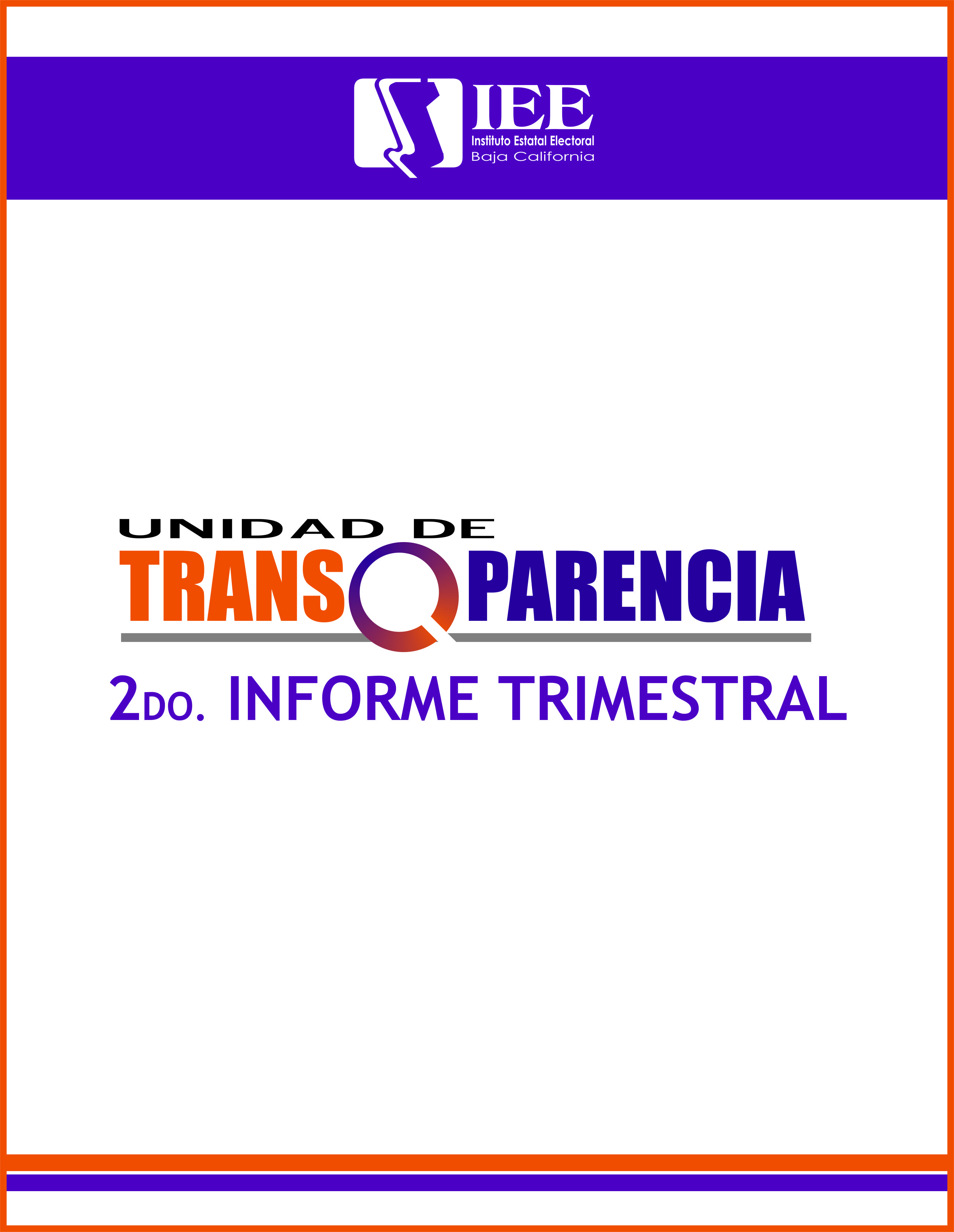 